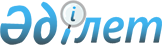 Кеден құжаттарының электрондық көшірмелерінің құрылымдарын бекіту туралы
					
			Күшін жойған
			
			
		
					Қазақстан Республикасының Кедендік бақылау агенттігі төрағасының 2003 жылғы 22 мамырдағы N 232 бұйрығы. Қазақстан Республикасы Әділет министрлігінде 2003 жылғы 24 мамырда тіркелді. Тіркеу N 2309. Күші жойылды - Қазақстан Республикасы Қаржы министрінің 2010 жылғы 21 қыркүйектегі № 474 Бұйрығымен      Күші жойылды - ҚР Қаржы министрінің 2010.09.21 № 474 (2011.01.01 бастап қолданысқа енгізіледі) Бұйрығымен.      Қазақстан Республикасы Кеден кодексінің 382, 383, 317, 318, 386, 387, 388, 364, 76, 424, 426, 435-баптарына сәйкес кеден құжаттарының электрондық нысандарын ақпараттық технологияларды пайдалана отырып өңдеу мақсатында, БҰЙЫРАМЫН: 

      1. Қоса беріліп отырған: 

      1) Жүк кедендік декларация (бұдан әрі - ЖКД) мен кедендік құн декларациясының (бұдан әрі - КҚД) электрондық көшірмелерінің құрылымдары (1-Қосымша); Қараңыз.k100296

      2) Жеткізілуді бақылау құжатының (бұдан әрі - ЖБҚ) электрондық көшірмесінің құрылымы (2-Қосымша); 

      2. Құқықтық қамтамасыз ету басқармасы (И.Ы.Аңсарова) осы бұйрықты Қазақстан Республикасының Әділет министрлігіне мемлекеттік тіркеуге жіберсін. 

      3. Баспасөз қызметі осы бұйрықтың бұқаралық ақпарат құралдарында жариялануын қамтамасыз етсін. 

      4. Қазақстан Республикасы Мемлекеттік кіріс министрлігі Кеден комитетінің "Жүк кедендік декларация мен кедендік құн декларациясының электрондық көшірмелерінің құрылымдарын бекіту туралы" 1998 жылғы 30 қарашасындағы N 240-П бұйрығының күші жойылсын деп танылсын (Қазақстан Республикасы Мемлекеттік әділет министрлігінде 1998 жылы 2 желтоқсанда N 687-інші болып тіркелген, 1999 жылы N 6 "Нормативтік құқықтық акт бюллетенінде" жарияланған). 

      5. Осы бұйрықтың орындалуын бақылау Қазақстан Республикасы Қаржы министрлігінің Кедендік бақылау комитеті төрағасының орынбасарына А.Е. Мамбеталинге жүктелсін. 

       Ескерту: 5-тармақ жаңа редакцияда - ҚР Қаржы министрлігі Кедендік бақылау комитеті Төрағасының 2006 жылғы 24 шілдедегі N 252 бұйрығымен. 

      6. Осы бұйрық Қазақстан Республикасының Әділет министрлігінде мемлекеттік тіркелген күнінен бастап күшіне енеді.        Төрағаның 

      міндетін атқарушы 

Қазақстан Республикасы     

Кедендік бақылау агенттігі   

төрағасының          

2003 жылғы 22 мамырдағы    

N 232 "Кеден құжаттарының   

электрондық көшірмелерінің   

құрылымдарын бекіту туралы"  

бұйрығына           

1-Қосымша            Жүк кедендік декларациясының электрондық 

көшірмесінің құрылымы        Ескерту: 1-қосымшаға өзгертулер енгізілді - ҚР Кедендік бақылау агенттігі төрағасының 2003 жылғы 1 желтоқсандағы N 537,  ҚР Қаржы министрлігі Кедендік бақылау комитеті төрағасының 2005 жылғы 29 маусымдағы N 243 (қолданысқа енгізілу тәртібін 5-тармақтан қараңыз) бұйрықтарымен.____________________________________________________________________ 

Жүк кедендік декларация (негізгі парақтың сыртқы құрылымы) 

____________________________________________________________________ 

ДБ аты -  * .DCL 

____________________________________________________________________ 

Жиектің атауы |     Пішімі      |           Мазмұны 

____________________________________________________________________ 

              | Түрі | Ұзындығы | 

____________________________________________________________________ 

      1       |  2   |    3     |              4 

____________________________________________________________________ 

SCHET            C       80      Уәкілетті адамдардың қолдары 

STEPCTRL         C       10      бақылау кезеңдері 

TYP_DTC          C        1      КҚД (1 - КҚД-1, 2 - КҚД-2) түрі 

NBLANK           C       10      бланктің есептік нөмірі (КД-1,2) 

ND               C       19      ЖКД тіркеу нөмірі (7-топ) 

G011             C        2      тауарды өткізу бағыты 

G012             C        2      негізгі кеден режимінің коды 

G0131            C        3      операцияның белгісі (КО үшін) 

G021             C       12      жүк жөнелтуші ОКПО коды 

G022             C       80      Жөнелтушінің атауы 

G023             C       80      Жөнелтушінің почталық мекен-жайы 

G024A            C        2      Жөнелтушінің санаты 

G024B            C        2      Жөнелтуші KATO коды 

G024C            C       12      Жөнелтушінің СТН 

G031             N        2      ЖКД парағының реттік нөмірі 

G032             N        2      ЖКД парақтарының жалпы саны 

G04              N        4      Бейімдік парақтардың жалпы саны 

G05              N        3      Барлық тауарлардың атаулары 

G06              N        6      Орындардың саны 

G081             C       12      Жүк алушы ОКПО коды 

G082             C       80      Алушының атауы 

G083             C       80      Алушының почталық мекен-жайы 

G084A            C        2      Алушының санаты 

G084B            C        2      Алушы KATO коды 

G084C            C       12      Алушының СТН 

G091             C       12      Келісім-шарт ұстаушы ОКПО коды 

G092             C       80      Келісім-шарт ұстаушының атауы 

G093             C       80      Келісім-шарт ұстаушының мекен-жайы 

G094A            C        2      Келісім-шарт ұстаушының санаты 

G094B            C        2      Келісім-шарт ұстаушы KATO коды 

G094C            C       12      Келісім-шарт ұстаушының СТН 

G10              C        3      Резерв 

G11              C        3      Сауда жасаушы елдің коды 

G12              N       15.2    Жалпы кедендік құн 

G13              C        8      Акциздік маркілердің саны 

G141             C       12      Декларанттың ОКПО коды 

G142             C       80      Декларант/брокердің атауы 

G143             C       80      Декларант/брокердің почталық 

                                 мекен-жайы 

G144A            C        2      Декларанттың санаты 

G144B            C        2      Декларанттың KATO коды 

G144C            C       12      Декларанттың СТН 

G144D            C       15      Брокердің лицензия/рұқсатының N 

G145             D        8      Брокердің лицензия/рұқсатының 

                                 берілген күні 

G15              C       17      Жөнелтуші ел 

G15A             C        3      Жөнелтуші елдің коды 

G16              C       17      Шыққан ел 

G17A             C        3      Баратын елдің коды 

G17B             C       17      Баратын ел 

G180             N        6      Жөнелту кезіндегі көлік 

                                 құралдарының саны 

G181             C       40      Көлік құралдарының сипаттамасы 

G182             C        3      Көлік құралдары тиесілі елдің коды 

G19              C        1      Контейнерлік тасымалдардың белгісі 

G201             N        2      Жеткізілу шартының сандық коды 

G202             C        3      Жеткізілу шартының қысқаша әріптік 

                                 коды 

G2021            C       25      Тауардың жеткізілу пункті 

G203             C        2      Валютаның түсу коды 

G204             C        2      Шетелдік әріптеспен есеп айырысу 

                                 нысанының коды 

G210             N        6      Шекарадағы көлік құралының саны 

G211             C       40      Көлік құралдарының ситаттамасы 

G212             C        3      Көлік құралы тиесілі елдің коды 

G221             C        3      Келісім-шарт/төлем валютасының коды 

G222             N       15.2    Жүктің жалпы фактуралық құны 

G23              N        9.2    Валютаның бағамы 

G24              C        3      Мәміленің сипаты 

G251             C        2      Шекарадағы көліктің түрі 

G261             C        2      Ел ішіндегі көліктің түрі 

G27              C       20      Мәміле паспортын ресімдеу күні 

G281             C       70      Банктің ОКПО коды, банктің/мәміле 

                                 паспортының СТН 

G282             C       70      Мәмілеге қызмет көрсететін банктің 

                                 атауы 

G282D            D        8      Мәміле паспортының берілген күні - 

                                 бартер, аралас операциялар 

G283             C       70      Мәмілеге қызмет көрсететін банктің 

                                 мекен-жайы 

G284             C       20      Ұйымның банктегі есеп шотының 

                                 нөмірі 

G29              C        5      Шекарадағы кеденнің коды 

G30              C       15      Жүкті ресімдеуші қойма 

                                 лицензиясының N 

G311             N        6      Тауар орындарының саны 

G312             C      150      Тауардың жазбасы мен сипаттамасы 

G313             C       50      Жүк орындарының және тауарларды 

                                 таңбалаудың түрі 

G315             C       13      Қосымша өлшем бірлігінің атауы 

G315A            N       11.2    Тауардың саны (қосымша өлшем 

                                 бірлігі) 

G315C            N       11.2    Физикалық көлем бірлігінің саны 

G315CN           C       13      Физикалық көлем бірлігінің атауы 

G317IZG          C       50      Дайындаушы фирманың атауы 

G3160            N        6      Контейнерлердің саны 

G3161            C       50      Контейнерлердің нөмірлері 

G32              N        3      Тауардың N 

G33              C        10      Тауардың СЭҚ ТН бойынша коды 

G330             C        3      Резерв 

G331             C        2      Тарифтік емес реттеудің қосымша 

                                 белгісі 

G34              C        3      Шыққан елдің коды 

G35              N       17.6    Жалпы салмағы (кг) 

G36              C        5      Төлемдер төлеудің 

                                 преференциялары, ерекшеліктері 

G37              C        6      Рәсім 

G38              N       17.6    Таза салмағы (кг) 

G39              N       17.6    Квота 

G40              C       19      Алдыңғы құжат 

G41A             C        3      Қосымша өлшем бірлігінің коды 

G42              N       15.2    Тауардың фактуралық құны 

G43              C        1      Кедендік құнды түзету белгісі 

G441A            C       17      Лицензияның нөмірі 

G441B            D        8      Лицензияның берілген күні 

G441C            D        8      Лицензияның қолданылу мерзімі 

G442             C       50      Көлік құжатының нөмірі 

G443             C       50      өнімдерден ерекшелінетін шарттың 

                                 нөмірі және күні 

G444A            C       70      Сатып алу-сату, айырбастау 

                                 келісім-шартының нөмірі 

G444B            D        8      Сатып алу-сату, айырбастау 

                                 келісім-шартының күні 

G445A            C       50      Қайта өңдеуге арналған лицензияның 

                                 нөмірі 

G445B            D        8      Қайта өңдеуге арналған лицензияның 

                                 берілген күні 

G445C            D        8      Қайта өңдеуге арналған лицензияның 

                                 қолданылу мерзімі 

G446A            C       50      Мемлекеттік органдар рұқсатының 

                                 нөмірі 

G446B            D        8      Мемлекеттік органдар рұқсатының 

                                 күні 

G446C            D        8      Сертификаттың қолданылу мерзімі 

G447A            C       50      Кеден төлемдерінен босату нөмірі 

G447B            D        8      Кеден төлемдерінен босату 

                                 нұсқамасының күні 

G447S            C       50      Шығу сертификаттары туралы деректер 

G447L            C       50      ҚР ҰБ рұқсаты 

G447LA           D        8      ҚР ҰБ рұқсатының берілген күні 

G448A            C       50      Уақытша әкелу/әкету, мемлекет 

                                 пайдасы үшін бас тарту 

G448B            D        8      Қайтарылған күні 

G45              N       15.2    Тауардың кедендік құны 

G46              N       12.2    Тауардың статистикалық құны 

G471             C        2      Төлемнің түрі (кеден алымдары - 

                                 теңге) 

G471A            C        2      Төлемнің түрі (кеден алымдары - 

                                 шет елдік валюта) 

G471B            C        2      Төлемнің түрі (кеден бажы) 

G471C            C        2      Төлемнің түрі (акциз) 

G471D            C        2      Төлемнің түрі (ҚҚС) 

G471F            C        2      Төлемнің түрі (резерв) 

G471G            C        2      Төлемнің түрі (резерв) 

G471H            C        2      Төлемнің түрі (резерв) 

G472             N       15.2    есептеу негізі (алымдар - теңге) 

G472A            N       15.2    есептеу негізі (алымдар - шетелдік 

                                 валюта) 

G472B            N       19.6    есептеу негізі (баж) 

G472C            N       15.2    есептеу негізі (акциз) 

G472D            N       15.2    есептеу негізі (ҚҚС) 

G472F            N       15.2    есептеу негізі (резерв) 

G472G            N       15.2    есептеу негізі (резерв) 

G472H            N       15.2    есептеу негізі (резерв) 

G473             C       12      Ставка (кеден алымдары - теңге) 

G473A            C       12      Ставка (кеден алымдары - шетелдік 

                                 валюта) 

G473B            C       12      Ставка (кеден бажы) 

G473C            C       12      Ставка (акциз) 

G473D            C       12      Ставка (ҚҚС) 

G473F            C       12      Ставка (резерв) 

G473G            C       12      Ставка (резерв) 

G473H            C       12      Ставка (резерв) 

G474             N       15.2    Сома (кеден алымдары - теңге) 

G474A            N       15.2    Сома (кеден алымдары - шетелдік 

                                 валюта) 

G474B            N       15.2    Сома (кеден бажы) 

G474C            N       15.2    Сома (акциз) 

G474D            N       15.2    Сома (ҚҚС) 

G474F            N       15.2    Сома (резерв) 

G474G            N       15.2    Сома (резерв) 

G474H            N       15.2    Сома (резерв) 

G475             C        2      Төлем тәсілі (кеден алымдары - 

                                 теңге) 

G475A            C        2      Төлем тәсілі (кеден алымдары - 

                                 шетелдік валюта) 

G475B            C        2      Төлем тәсілі (кеден бажы) 

G475C            C        2      Төлем тәсілі (акциз) 

G475D            C        2      Төлем тәсілі (ҚҚС) 

G475F            C        2      Төлем тәсілі (резерв) 

G475G            C        2      Төлем тәсілі (резерв) 

G475H            C        2      Төлем тәсілі (резерв) 

G48              D        8      Төлемдерді кейінгі қалдыру 

G491             C       11      Кеден қоймасы лицензиясының нөмірі 

G492             D        8      Кеден қоймасы лицензиясының 

                                 берілген күні 

G501             C       70      Тасымалдаушы туралы 

                                 мәліметтер/бастарту себептері 

                                 (акциздік маркалар серияларының 

                                 нөмірлері) 

G502             D        8      Жүкті жеткізу күні - транзит 

G511             C        5      Аралық кеденнің коды 

G512             C        5      Аралық кеденнің коды 

G52              C        3      Резерв 

G531             C       19      ЖБҚ нөмірі 

G532             C       15      ХЖТ кітапшасының нөмірі 

G532D            D        8      ХЖТ кітапшасы берілген күні 

G533             C        5      Баратын (транзиттік) кеденнің коды 

G541             C       30      ЖКД ресімдеу орны 

G542             D        8      ЖКД ресімделген күні 

GA1              C       20      Декларанттың есеп-шоты (теңге) 

GA2              C       80      Банктің атауы (теңге) 

GA1A             C       20      Декларанттың есеп-шоты (валюта) 

GA2A             C       80      Банктің атауы (валюта) 

GB11             C        2      алымдар жиынтығы (В тобы) - теңге 

                                 шифр 

GB12             N       15.2    алымдар жиынтығы (В тобы) - теңге 

                                 сома 

GB13             C       17      алымдар жиынтығы (В тобы) - теңге 

                                 атауы 

GB21             C        2      алымдар жиынтығы (В тобы) - валюта 

                                 шифр 

GB22             N       15.2    алымдар жиынтығы (В тобы) - валюта 

                                 сома 

GB23             C       17      алымдар жиынтығы (В тобы) - валюта 

                                 атауы 

GB24             C        3      алымдар жиынтығы (В тобы) - 

                                 валюта, валютаның коды 

GB25             N        9.4    алымдар жиынтығы (В тобы) - 

                                 валютаның коэффициенті 

GB31             C        2      баждың жиынтығы (В тобы) - шифр 

GB32             N       17.2    баждың жиынтығы (В тобы) - сома 

GB33             C       17      баждың жиынтығы (В тобы) - атауы 

GB34             C        3      баждың жиынтығы (В тобы) - 

                                 валютаның коды 

GB35             N        9.4    баждың жиынтығы (В тобы) - 

                                 коэффициенті 

GB36             C        2      баждың жиынтығы (В тобы) - 

                                 қамтамасыз етілу түрі 

GB37             N       17.2    баждың жиынтығы (В тобы) - кейінге 

                                 қалдырылу сомасы 

GB38             C       17      баждың жиынтығы (В тобы) - атауы 

GB41             C        2      акциздердің жиынтығы (В тобы) - 

                                 шифры 

GB42             N       17.2    Акциздердің жиынтығы (В тобы) - 

                                 сомасы 

GB43             C       17      акциздердің жиынтығы (В тобы) - 

                                 атауы 

GB44             C        3      акциздердің жиынтығы (В тобы) - 

                                 валютаның коды 

GB45             N        9.4    акциздердің жиынтығы (В тобы) - 

                                 коэффициенті 

GB46             C        2      акциздердің жиынтығы (В тобы) - 

                                 қамтамасыз етілу түрі 

GB47             N       17.2    акциздердің жиынтығы (В тобы) - 

                                 қамтамасыз етілу сомасы 

GB48             C       17      акциздердің жиынтығы (В тобы) - 

                                 атауы 

GB51             C        2      ҚҚС жиынтығы (В тобы) - шифр 

GB52             N       17.2    ҚҚС жиынтығы (В тобы) - сома 

GB53             C       17      ҚҚС жиынтығы (В тобы) - атауы 

GB54             C        3      ҚҚС жиынтығы (В тобы) - валютаның 

                                 коды 

GB55             N        9.4    ҚҚС жиынтығы (В тобы) - 

                                 коэффициенті 

GB56             C        2      ҚҚС жиынтығы (В тобы) - қамтамасыз 

                                 етілу түрі 

GB57             N       17.2    ҚҚС жиынтығы (В тобы) - 

                                 қамтамасыз етілу сомасы 

GB58             C       17      ҚҚС жиынтығы (В тобы) - атауы 

GB61             C        2      Резерв 

GB62             N       17.2    Резерв 

GB63             C       17      Резерв 

GB64             C        3      Резерв 

GB65             N        9.4    Резерв 

GB66             C        2      Резерв 

GB67             N        17.2   Резерв 

GB68             C        17     Резерв 

GB71             C         2     Резерв 

GB72             N        17.2   Резерв 

GB73             C        17     Резерв 

GB74             C         3     Резерв 

GB75             N         9.4   Резерв 

GB76             C         2     Резерв 

GB77             N        17.2   Резерв 

GB78             C        17     Резерв 

GB81             C         2     Резерв 

GB82             N        17.2   Резерв 

GB83             C        17     Резерв 

GB84             C         3     Резерв 

GB85             N        9.4    Резерв 

GB86             C         2     Резерв 

GB87             N        17.2   Резерв 

GB88             C        17     Резерв 

GC1              D         8     Кері әкелу/әкету мерзімі ___ дейін 

                                 ұзартылды 

GC2              C         5     Кері әкелу/әкету мерзімінің 

                                 өзгергендігі туралы жазбаны 

                                 растаған инспектор ЖНМ коды 

GC3              D         8     ЖБҚ-ның ТЖББ жеткізілген күні 

GD1              D         8     Жүктің шығарылған күні 

GD2              C         5     Инспектордың жеке мөрінің нөмірі 

GD3              C         6     Қорғаныс жапсырмасының нөмірі 

GD4              C         6     Есеп кәртішкесінің нөмірі 

PPRR             N        12.2   Кеден алымдарының сомасы, теңге 

                                 (төленген) 

PPRV             N        12.2   Кеден алымдарының сомасы, шетелдік 

                                 валюта (төленген) 

PPOSH            N        12.2   Кеден баждарының сомасы (төленген) 

PNAL             N        12.2   өзге де кеден төлемдерінің сомасы 

                                 (төленген) 

____________________________________________________________________ ____________________________________________________________________ 

ЖКД-ның қосымша парақтары (қосымша парақтың сыртқы құрылымы) 

____________________________________________________________________ 

ДБ аты -  *. DBL 

____________________________________________________________________ 

Жиектің атауы |     Пішімі      |           Мазмұны 

____________________________________________________________________ 

              | Түрі | Ұзындығы | 

____________________________________________________________________ 

      1       |  2   |    3     |              4 

____________________________________________________________________ 

ND               C        19     ЖКД тіркеу нөмірі 

NBLANK           C        10     Бланктің (КД-1,2) есептік нөмірі 

CH               N         2     Қосымша парақ элементінің нөмірі 

G031             N         2     Парақтың реттік нөмірі 

G311             N         6     Тауар орындарының саны 

G312             C       150     Тауардың жазбасы және сипаттамасы 

G313             C        50     Жүк орындарының және тауарды 

                                 маркалаудың түрі 

G315             C        13     Қосымша өлшем бірлігінің атауы 

G315A            N        11.2   Тауардың саны (қосымша өлшем 

                                 бірлігі) 

G315C            N        11.2   Физикалық көлем бірлігінің саны 

G315CN           C        13     Физикалық көлем бірлігінің атауы 

G317IZG          C        50     Дайындаушы фирманың атауы 

G3160            N         6     Контейнерлердің саны 

G3161            C        50     Контейнерлердің нөмірлері 

G32              N         3     Тауардың N 

G33              C         10    Тауардың СЭҚ ТН бойынша коды 

G330             C         3     Резерв 

G331             C         2     Тарифтік емес реттеудің қосымша 

                                 белгісі 

G34              C         3     Шыққан елдің коды 

G35              N        17.6   Жалпы салмағы (кг) 

G36              C         5     Төлемдер төлеудің преференциялары, 

                                 ерекшеліктері 

G37              C         6     Рәсім 

G38              N        17.6   Таза салмағы (кг) 

G39              N        17.6   Квота 

G40              C        19     Алдыңғы құжат 

G41A             C         3     Қосымша өлшем бірлігінің коды 

G42              N        15.2   Тауардың фактуралық құны 

G43              C         1     Кедендік құнды түзету белгісі 

G441A            C        17     Лицензияның нөмірі 

G441B            D         8     Лицензияның берілген күні 

G441C            D         8     Лицензияның қолданылу мерзімі 

G442             C        50     Көлік құжатының нөмірі 

G443             C        50     өнімдерден ерекшелінетін шарттың 

                                 нөмірі және күні 

G444A            C        70     Сатып алу-сату, айырбастау 

                                 келісім-шартының нөмірі 

G444B            D         8     Сатып алу-сату, айырбастау 

                                 келісім-шартының күні 

G445A            C        50     Қайта өңдеуге арналған лицензияның 

                                 нөмірі 

G445B            D         8     Қайта өңдеуге арналған лицензияның 

                                 берілген күні 

G445C            D         8     Қайта өңдеуге арналған лицензияның 

                                 қолданылу мерзімі 

G446A            C        50     Мемлекеттік органдар рұқсатының 

                                 нөмірі 

G446B            D         8     Мемлекеттік органдар рұқсатының 

                                 күні 

G446C            D         8     Сертификаттың қолданылу мерзімі 

G447A            C        50     Кеден төлемдерінен босату нөмірі 

G447B            D         8     Кеден төлемдерінен босату 

                                 нұсқамасының күні 

G447S            C        50     Шығу сертификаттары туралы деректер 

G447L            C        50     ҚР ҰБ рұқсаты 

G447LA           D         8     ҚР ҰБ рұқсатының берілген күні 

G448A            C        50     Уақытша әкелу/әкету, мемлекет 

                                 пайдасы үшін бас тарту 

G448B            D         8     Қайтарылған күні 

G46              N        12.2   Тауардың статистикалық құны 

G471             C         2     Төлемнің түрі (кеден алымдары - 

                                 теңге) 

G471A            C         2     Төлемнің түрі (кеден алымдары - 

                                 шет елдік валюта) 

G471B            C         2     Төлемнің түрі (кеден бажы) 

G471C            C         2     Төлемнің түрі (акциз) 

G471D            C         2     Төлемнің түрі (ҚҚС) 

G471F            C         2     резерв 

G471G            C         2     Резерв 

G471H            C         2     резерв 

G472             N        15.2   есептеу негізі (алымдар - теңге) 

G472A            N        15.2   есептеу негізі (алымдар - шетелдік 

                                 валюта) 

G472B            N        19.6   есептеу негізі (баж) 

G472C            N        15.2   есептеу негізі (акциз) 

G472D            N        15.2   есептеу негізі (ҚҚС) 

G472F            N        15.2   резерв 

G472G            N        15.2   Резерв 

G472H            N        15.2   резерв 

G473             C        12     Ставка (кеден алымдары - теңге) 

G473A            C        12     Ставка (кеден алымдары - шетелдік 

                                 валюта) 

G473B            C        12     Ставка (кеден бажы) 

G473C            C        12     Ставка (акциз) 

G473D            C        12     Ставка (ҚҚС) 

G473F            C        12     Резерв 

G473G            C        12     резерв 

G473H            C        12     резерв 

G474             N        15.2   Сома (кеден алымдары - теңге) 

G474A            N        15.2   Сома (кеден алымдары - шетелдік 

                                 валюта) 

G474B            N        15.2   Сома (кеден бажы) 

G474C            N        15.2   Сома (акциз) 

G474D            N        15.2   Сома (ҚҚС) 

G474F            N        15.2   Резерв 

G474G            N        15.2   Резерв 

G474H            N        15.2   резерв 

G475             C         2     Төлем тәсілі (кеден алымдары - 

                                 теңге) 

G475A            C         2     Төлем тәсілі (кеден алымдары - 

                                 шетелдік валюта) 

G475B            C         2     Төлем тәсілі (кеден бажы) 

G475C            C         2     Төлем тәсілі (акциз) 

G475D            C         2     Төлем тәсілі (ҚҚС) 

G475F            C         2     Резерв 

G475G            C         2     Резерв 

G475H            C         2     резерв 

____________________________________________________________________ ____________________________________________________________________ 

ЖКД қайырма жағы (ЖКД қайырма жағының сыртқы құрылымы) 

____________________________________________________________________ДБ аты -  *. Т 

____________________________________________________________________ 

Жиектің атауы |     Пішімі      |           Мазмұны 

____________________________________________________________________ 

              | Түрі | Ұзындығы | 

____________________________________________________________________ 

      1       |  2   |    3     |              4 

____________________________________________________________________ 

ND               C        19     ЖКД тіркеу нөмірі 

G32              N         3     Тауардың нөмірі 

FIELDNAME        C        10     ЖКД негізгі немесе қосымша парағы 

                                 жиегінің атауы 

D01              C        50     ЖКД қайырма жағында көрсетілген 

                                 деректер 

____________________________________________________________________               Кедендік құн декларациясының құрылымы 

____________________________________________________________________ 

Кедендік құн декларациясы -КҚД-1 (сыртқы құрылымы) 

____________________________________________________________________ 

ДБ аты -  * .Т1 

____________________________________________________________________ 

Жиектің атауы |     Пішімі      |           Мазмұны 

____________________________________________________________________ 

              | Түрі | Ұзындығы | 

____________________________________________________________________ 

      1       |  2   |    3     |              4 

____________________________________________________________________ 

ND               C     19        Декларацияның тіркеу нөмірі 

NMET             C      1        әдіс нөмірі (1 немесе 6) 

G022             C     80        Сатушының атауы 

G023             C     80        Сатушының почталық мекен-жайы 

G091             C     12        Сатып алушының ОКПО коды 

G092             C     80        Сатып алушының атауы 

G093             C     80        Сатып алушының почталық мекен-жайы 

D0401            C     15        Шот-фактураның нөмірі 

D0402            D      8        Шот-фактураның берілген күні 

D06              C     70        Бұрын кеден мекемесі қабылдаған 

                                 шешімдердің нөмірлері және күндері 

D07A             C      1        Сатушы мен сатып алушының 

                                 арасындағы өзара тәуелділік 

D07B             C      1        өзара тәуелділіктің тауар бағасына 

                                 әсері 

D08A             C      1        Тауарды қолдануға қатысты шектеулер 

D08B             C      1        Бағаға әсер ететін шарттардың 

                                 бар-жоқтығы 

D09A             C      1        Лицензиялық төлемдердің бар-жоқтығы 

D09B             C      1        Тауарды соңғы қайта сатудан түскен 

                                 кіріс бөлігін қайтару 

NLNP             C      4        Кеден инспекторының ЖНМ N 

DMODIFY          D      8        Жазбаны енгізу/жаңарту күні 

ERR              C      2        Қызметтік сала 

____________________________________________________________________ ____________________________________________________________________ 

КҚД-1 қосымша парағы (сыртқы құрылымы) 

____________________________________________________________________ 

ДБ аты -  * .Т1D 

____________________________________________________________________ 

Жиектің атауы |     Пішімі      |           Мазмұны 

____________________________________________________________________ 

              | Түрі | Ұзындығы | 

____________________________________________________________________ 

      1       |  2   |    3     |              4 

____________________________________________________________________ 

ND               C     19        Декларацияның тіркеу нөмірі 

NTOV             N      3        Тауардың ЖКД (қосымша парақ) 

                                 бойынша нөмірі 

D112             N     15.2      Мәміленің теңгедегі бағасы 

D114             N     15.2      Теңгедегі жанама төлемдер 

D13A             N     15.2      Комиссиялық шығыстар 

D13B             N     15.2      Контейнерлерге, ыдыстарға арналған 

                                 шығыстар 

D14A             N     15.2      Шикізаттың, деталдардың және т.б. 

                                 құны 

D14B             N     15.2      Саймандардың құны 

D14C             N     15.2      Материалдардың құны 

D14D             N     15.2      Дизайн, сызбалар, конструкциялық 

                                 жұмыстар 

D15              N     15.2      Лицензиялық және өзге де төлемдер 

D16              N     15.2      Қайта сатудан түскен кірістің 

                                 бөлігі 

D17A             N     15.2      Тасымалдау жөніндегі шығыстар 

D17B             N     15.2      Тиеу, қоймалау жөніндегі шығыстар 

D17C             N     15.2      Сақтандыру жөніндегі шығыстар 

D19              N     15.2      Құрастыру, жинау жөніндегі 

                                 шығыстар 

D20              N     15.2      әкелгеннен кейін жеткізу жөніндегі 

                                 шығыстар 

D21              N     15.2      Кеден баждары, алымдар 

D23A             N     15.2      Кедендік құн (теңге) 

DMODIFY          D       8       Жазбаны енгізу/жаңарту күні 

ERR              C       2       Қызметтік сала 

____________________________________________________________________ ____________________________________________________________________ 

Кедендік құн декларациясы - КҚД-2 (сыртқы құрылымы) 

____________________________________________________________________ДБ аты -  * .Т2 

____________________________________________________________________ 

Жиектің атауы |     Пішімі      |           Мазмұны 

____________________________________________________________________ 

              | Түрі | Ұзындығы | 

____________________________________________________________________ 

      1       |  2   |    3     |              4 

____________________________________________________________________ 

ND               C     19        Декларацияның тіркеу нөмірі 

G022             C     80        Сатушының атауы 

G023             C     80        Сатушының почталық мекен-жайы 

G091             C     12        Сатушының ОКПО коды 

G092             C     80        Сатып алушының атауы 

G093             C     80        Сатып алушының почталық мекен-жайы 

D0401            C     15        Шот-фактураның немесе т.б. нөмірі 

D0402            D      8        Шот-фактураның берілген күні 

D06              C      1        Кедендік құнды бағалау әдісі 

NLNP             C      4        Кеден инспекторының ЖМН N 

DMODIFY          D      8        Жазбаны енгізу/жаңарту күні 

ERR              C      2        Қызметтік сала 

____________________________________________________________________ ____________________________________________________________________ 

КҚД-2 қосымша парақтары (сыртқы құрылымы) 

____________________________________________________________________ДБ аты -  * .Т2D 

____________________________________________________________________ 

Жиектің атауы |     Пішімі      |           Мазмұны 

____________________________________________________________________ 

              | Түрі | Ұзындығы | 

____________________________________________________________________ 

      1       |  2   |    3     |              4 

____________________________________________________________________ 

ND               C     19        Декларацияның тіркеу нөмірі 

NTOV             N      3        Тауардың ЖКД (қосымша парақ) 

                                 бойынша нөмірі 

D11A2            N     15.2      Мәміленің теңгедегі бағасы 

D11B             N     15.2      Тауар бірлігінің бағасы (4,6 әдісі) 

D11C             N     15.2      Тауардың есептелген құны 

D12              N     16.2      Партиялардың мөлшеріне түзету 

D13              N     16.2      Коммерциялық шарттарға түзету 

D16              N     15.2      Көліктің құны 

D17              N     15.2      Тиеу, түсіру құны 

D18              N     15.2      Сақтандыру құны 

D19              N     15.2      Комиссиялық және басқа да 

                                 делдалдық қызметтер 

D20              N     15.2      Пайда, саудалық үстеме бағалар 

D21              N     15.2      Қосымша өңдеудің, қайта өңдеудің 

                                 құны 

D22              N     15.2      Кедендік төлемдер мен басқа да 

                                 салықтар 

D23              N     15.2      өзге де шығыстар мен төлемдер 

D25A             N     15.2      Кедендік құн (теңге) 

DMODIFY          D      8        Жазбаны енгізу/жаңарту 

ERR              C      2        Қызметтік сала 

____________________________________________________________________ 

Қазақстан Республикасы     

Кедендік бақылау агенттігі   

төрағасының          

2003 жылғы 22 мамырдағы    

N 232 "Кеден құжаттарының   

электрондық көшірмелерінің   

құрылымдарын бекіту туралы"  

бұйрығына           

2-Қосымша                  Ескерту: 2-қосымшаға өзгертулер енгізілді - ҚР Кедендік бақылау агенттігі төрағасының 2003 жылғы 1 желтоқсандағы  N 537 ,  2006 жылғы 24 шілдедегі  N 252 бұйрықтарымен.  Жеткізілуді бақылау құжатының электрондық 

көшірмесінің құрылымы ____________________________________________________________________ 

Тауарларды әкету 

____________________________________________________________________ДБ файлы - DECL01. DBF 

____________________________________________________________________ 

Жиектің атауы |     Пішімі      |           Мазмұны 

____________________________________________________________________ 

              | Түрі | Ұзындығы | 

____________________________________________________________________ 

      1       |  2   |    3     |              4 

____________________________________________________________________ 

KONTR            C      1        Электронды көшірмені жасау белгісі 

G07              C     22        ЖБҚ нөмірі (ХХХХХ/ДДММГГГГ/ХХХХХХХ) 

G011             C      2        Декларацияның түрі (ИМ, ЭК, ТР) 

G0131            C      3        Операцияның белгісі (ІКТ) 

G014             N     1.0       Жөнелтуші резиденттігінің белгісі 

G021             C     12        Жөнелтушінің СТН 

G022             C     76        Жөнелтушінің атауы 

G023             C     76        Жөнелтушінің мекен-жайы 

G031             N     2.0       Парақтың реттік нөмірі 

G032             N     2.0       Парақтардың жалпы саны 

G04              N     4.0       Түсіру ерекшеліктері 

G05              N     3.0       Барлық тауарлардың атауы 

G06              N     5.0       Орындардың жалпы саны 

G082             C     76        Алушының атауы 

G083             C     76        Алушының мекен-жайы 

G17              C     17        Баратын елі 

G17A             C      3        Баратын елдің коды 

G181             N     3.0       Жөнелту кезіндегі көлік 

                                 құралдарының саны 

G182             C     60        Жөнелту кезіндегі көлік құралдары 

G183             C      3        Жөнелту кезінде көлік құралдары 

                                 тиесілі елдің коды 

G211             N     3.0       Шекарадағы көлік құралдарының саны 

G212             C     60        Шекарадағы көлік құралы 

G213             C      3        Шекарадағы көлік құралы тиесілі 

                                 елдің коды 

G221             C      3        Валютаның коды 

G222             N     16.2      Жалпы фактуралық құны 

G23              N      9.2      Валютаның бағамы 

G26              C      2        Көлік түрінің коды 

G29              C      5        Шекарадағы кеденнің коды 

G29A             C     20        Шекарадағы кеденнің атауы 

G311             N      9        Орындардың саны 

G3110            C     75        Контейнерлердің нөмірлері 

G312             C    111        Тауардың атауы 

G313             C     14        Жүк орындарының түрі 

G314             C     10        Қосымша өлшеу бірлігінің қысқаша 

                                 атауы 

G315             N     11.2      Тауардың қосымша өлшеу 

                                 бірлігіндегі саны 

G316             N     11.2      Тауардың физикалық көлем 

                                 бірлігіндегі саны 

G317             C     10        Физикалық көлем бірілігінің 

                                 қысқаша атауы 

G319             N     3.0       Контейнерлердің саны 

G32              N     3.0       Тауардың N 

G33              C     10        Тауардың коды 

G35              N     13.3      Жалпы салмағы (кг) 

G38              N     13.3      Таза салмағы (кг) 

G40              C     26        Алдыңғы құжат 

G42              N     15.2      Фактуралық құны 

G442             C     44        Көліктік құжаттың нөмірі 

G444A            C     35        Шарттың нөмірі 

G444B            D      8        Шарт жасалған күні 

G446             C     44        Сертификаттардың нөмірі 

G447A            C     35        Шот-фактураның нөмірі 

G447B            D      8        Шот-фактураның күні 

G447B1           C     23        Кепілді міндеттеменің N 

G447B2           D      8        Кепілді міндеттеменің күні 

KURS_D           N      9.2      Доллардың бағамы 

G46              N     12.2      Тауардың статистикалық құны 

G501             C     70        Тасымалдаушының атауы 

G5011            C     70        Тасымалдаушының мекен-жайы 

G5012            C     70        Өкілдің Т.А.Ә. 

G502             D      8        Жүктің жеткізілу мерзімі 

G53              C     22        Баратын кедені 

G531             C      5        Баратын кеденінің коды 

GA3              C      5        Жеткізілу орыны бекетінің коды 

GA1              C    100        Жеткізілу орнының мекен-жайы 

GA2              C     20        Телефоны 

G541             C     60        ЖБҚ ресімдеу орны 

G542             D      8        Ресімделген күні 

G543             C     30        Инспектордың Т.А.Ә. 

NUM_LNP_O        C      4        КО испекторы ЖНМ нөмірі 

____________________________________________________________________ ____________________________________________________________________ 

Тауарларды әкелу 

____________________________________________________________________ 

ДБ файлы - DECL02. DBF 

____________________________________________________________________ 

Жиектің атауы |     Пішімі      |           Мазмұны 

____________________________________________________________________ 

              | Түрі | Ұзындығы | 

____________________________________________________________________ 

      1       |  2   |    3     |              4 

____________________________________________________________________ 

KONTR            C      1       Электронды көшірмені жасау белгісі 

G07              C     22       ЖБҚ нөмірі (ХХХХХ/ДДММГГГГ/ХХХХХХХ) 

G011             C      2       Декларацияның түрі (ИМ, ЭК, ТР) 

G0131            C      3       Операцияның белгісі (ІКТ) 

G014             N     1.0      Алушы резиденттігінің белгісі 

G022             C     76       Жөнелтушінің атауы 

G023             C     76       Жөнелтушінің мекен-жайы 

G031             N     2.0      Парақтың реттік нөмірі 

G032             N     2.0      Парақтардың жалпы саны 

G04              N     4.0      Түсіру ерекшеліктері 

G05              N     3.0      Барлық тауарлардың атаулары 

G06              N     5.0      Орындардың жалпы саны 

G081             C     12       Алушының СТН 

G082             C     76       Алушының атауы 

G083             C     76       Алушының мекен-жайы 

G09              C     20       Кедендік алып жүру туралы белгі 

G15              C     17       Жөнелтуші ел 

G15A             C      3       Жөнелтуші елдің коды 

G16              C     17       Шыққан ел 

G181             N     3.0      Жөнелту кезіндегі көлік 

                                құралдарының саны 

G182             C     60       Жөнелту кезіндегі көлік құралы 

                                Шекарадағы көлік құралдарының саны 

G183             C      3       Жөнелту кезінде көлік құралдары 

                                тиесілі елдің коды 

G211             N     3.0      Шекарадағы көлік құралының саны 

G212             C     60       Шекарадағы көлік құралы Валютаның 

                                коды 

G213             C      3       Шекарадағы көлік құралы тиесілі 

                                елдің коды 

G221             C      3       Валютаның коды 

G222             N     16.2     Жалпы фактуралық құны 

G23              N      9.2     Валютаның бағамы 

G26              C      2       Көлік түрінің коды 

G29              C      5       Шекарадағы кеденнің коды 

G29A             C     20       Шекарадағы кеденнің атауы 

G311             N      9       Орындардың саны 

G3110            C     75       Контейнерлердің нөмірлері 

G312             C    111       Тауардың атауы 

G313             C     14       Жүк орындарының түрі 

G314             C     10       Қосымша өлшеу бірлігінің қысқаша 

                                атауы 

G315             N     11.2     Тауардың қосымша өлшеу бірлігіндегі 

                                саны 

G316             N     11.2     Тауардың физикалық көлем 

                                бірлігіндегі саны 

G317             C     10       Физикалық көлем бірлігінің қысқаша 

                                атауы 

G319             N     3.0      Контейнерлердің саны 

G32              N     3.0      Тауардың N 

G33              C     10       Тауардың коды 

G34              C      3       Шыққан елдің коды 

G35              N     13.3     Жалпы салмағы (кг) 

G38              N     13.3     Таза салмағы (кг) 

G40              C     26       Алдыңғы құжат 

G42              N     15.2     Фактуралық құны 

G442             C     44       Көлік құжатының нөмірі 

G444A            C     35       Шарттың нөмірі 

G444B            D      8       Шарт жасалған күн 

G446             C     44       Сертификаттардың нөмірлері 

G447A            C     35       Шот-фактураның нөмірі 

G447B            D      8       Шот-фактураның күні 

G447B1           C     23       Кепілді міндеттеменің N 

G447B2           D      8       Кепілді міндеттеменің күні 

KURS_D           N     9.2      Доллардың бағамы 

G46              N     12.2     Тауардың статистикалық құны 

G447C            N     13.2     Іс жүзіндегі қамтамасыз ету сомасы 

G447C1           C     29       Төлем құжатының нөмірі 

G447C2           D      8       Төлем құжатының күні 

G501             C     52       Тасымалдаушының атауы 

G5011            C     52       Тасымалдаушының мекен-жайы 

G5012            C     30       Өкілдің Т.А.Ә. 

G502             D      8       Жүктің жеткізілу мерзімі ЖБҚ 

G53              C     22       Баратын кедені 

G531             C      5       Баратын кеденінің коды 

GA3              C      5       Жеткізілу орыны бекетінің коды 

GA1              C    100       Жеткізілу орнының мекен-жайы 

GA2              C     20       Телефоны 

G541             C     60       Ресімдеу орны 

G542             D      8       Ресімделген күні 

G543             C     30       Инспектордың Т.А.Ә. 

NUM_LNP_O        C      4       КО испекторы ЖНМ нөмірі 

____________________________________________________________________ ____________________________________________________________________ 

Тауарлардың транзиті 

____________________________________________________________________ 

ДБ файлы - DECL03. DBF 

____________________________________________________________________ 

Жиектің атауы |     Пішімі      |           Мазмұны 

____________________________________________________________________ 

              | Түрі | Ұзындығы | 

____________________________________________________________________ 

      1       |  2   |    3     |              4 

____________________________________________________________________ 

KONTR            C      1       Электронды көшірмені жасау белгісі 

G07              C     22       ЖБҚ нөмірі (ХХХХХ/ДДММГГГГ/ХХХХХХХ) 

G011             C      2       Декларацияның түрі (ИМ, ЭК, ТР) 

G0131            C      3       Операцияның белгісі (ІКТ) 

G022             C     76       Жөнелтушінің атауы 

G023             C     76       Жөнелтушінің/экспорттаушының 

                                мекен-жайы 

G031             N     2.0      Парақтың реттік нөмірі 

G032             N     2.0      Парақтардың жалпы саны 

G04              N     4.0      Түсіру ерекшеліктері 

G05              N     3.0      Барлық тауарлардың атаулары 

G06              N     5.0      Орындардың жалпы саны 

G082             C     76       Алушының атауы 

G083             C     76       Алушының мекен-жайы 

G09              C     20       Кедендік алып жүру туралы белгі 

G15              C     17       Жөнелтуші ел 

G15A             C      3       Жөнелтуші елдің коды 

G16              C     17       Шыққан ел 

G17              C     17       Баратын ел 

G17A             C      3       Баратын елдің коды 

G181             N     3.0      Жөнелту кезіндегі көлік 

                                құралдарының саны 

G182             C     60       Жөнелту кезіндегі көлік құралы 

G183             C      3       Жөнелту кезінде көлік құралдары 

                                тиесілі елдің коды 

G211             N     3.0      Шекарадағы көлік құралының саны 

G212             C     60       Шекарадағы көлік құралы 

G213             C      3       Көлік құралы тиесілі елдің коды 

G221             C      3       Валютаның коды 

G222             N     16.2     Жалпы фактуралық құны 

G23              N      9.2     Валютаның бағамы 

G26              C      2       Көлік түрінің коды 

G29              C      5       Шекарадағы кеденнің коды 

G29A             C     20       Шекарадағы кеденнің атауы 

G311             N      9       Орындардың саны 

G3110            C     75       Контейнерлердің нөмірлері 

G312             C    111       Тауардың атауы 

G313             C     14       Жүк орындарының түрі 

G314             C     10       Қосымша өлшеу бірлігінің қысқаша 

                                атауы 

G315             N     11.2     Тауардың қосымша өлшеу бірлігіндегі 

                                саны 

G316             N     11.2     Тауардың физикалық көлем 

                                бірлігіндегі саны 

G317             C     10       Физикалық көлем бірілігінің қысқаша 

                                атауы 

G319             N     3.0      Контейнерлердің саны 

G32              N     3.0      Тауардың N 

G33              C     10       Тауардың коды 

G34              C      3       Шыққан елдің коды 

G35              N     13.3     Жалпы салмағы (кг) 

G38              N     13.3     Таза салмағы (кг) 

G40              C     26       Алдыңғы құжат 

G42              N     15.2     Фактуралық құны 

G442             C     44       Көлік құжатының нөмірі 

G444A            C     35       Шарттың нөмірі 

G444B            D      8       Шарт жасалған күн 

G446             C     44       Сертификаттардың нөмірлері 

G447A            C     35       Шот-фактураның нөмірі 

G447B            D      8       Шот-фактураның күні 

G447B1           C     23       Кепілді міндеттеменің N 

G447B2           D      8       Кепілді міндеттеменің күні 

KURS_D           N     9.2      Доллардың бағамы 

G46              N     12.2     Тауардың статистикалық құны 

G447C            N     13.2     Іс жүзіндегі қамтамасыз ету сомасы 

G447C1           C     29       Төлем құжатының нөмірі 

G447C2           D      8       Төлем құжатының күні 

G501             C     52       Тасымалдаушының атауы 

G502             C     52       Тасымалдаушының мекен-жайы 

G503             C     30       Өкілдің Т.А.Ә. 

G504             D      8       Жүктің жеткізілу мерзімі 

G53              C     22       Баратын кедені 

G531             C      5       Баратын кеденінің коды 

GA3              C      5       Жеткізілу орыны бекетінің коды 

GA1              C    100       Жеткізілу орнының мекен-жайы 

GA2              C     20       Телефоны 

G541             C     60       Ресімдеу орны 

G542             D      8       Ресімделген күні 

G543             C     30       Инспектордың Т.А.Ә. 

NUM_LNP_O        C      4       КО испекторы ЖНМ нөмірі 

___________________________________________________________________ ___________________________________________________________________ 

Тауарлар (қосымша парақ) 

___________________________________________________________________ 

ДБ файлы - DOBLnn.DBF   nn - 01, 02, 03 

___________________________________________________________________ 

Жиектің атауы |     Пішімі      |           Мазмұны 

____________________________________________________________________ 

              | Түрі | Ұзындығы | 

____________________________________________________________________ 

      1       |  2   |    3     |              4 

____________________________________________________________________ 

KONTR            C      1       Электронды көшірмені жасау белгісі 

G07              C     22       ЖБҚ нөмірі (ХХХХХ/ДДММГГГГ/ХХХХХХХ) 

G011             C      2       Декларацияның түрі (ИМ, ЭК, ТР) 

G031             N     2.0      Парақтың реттік нөмірі 

G032             N     2.0      Парақтардың жалпы саны 

G311             N      5       Орындардың саны 

G312             C     111      Тауардың атауы 

G313             С     14       Жүк орындарының түрі 

G314             C     10       Қосымша өлшем бірлігінің атауы 

G315             N     11.2     Тауардың қосымша өлшеу бірлігіндегі 

                                саны 

G316             N     11.2     Тауардың физикалық көлем 

                                бірлігіндегі саны 

G317             C     10       Физикалық көлем бірілігінің атауы 

G32              N     3.0      Тауардың N 

G33              C     10       Тауардың коды 

G34              C      3       Шыққан елдің коды 

G35              N     13.3     Жалпы салмағы (кг) 

G38              N     13.3     Таза салмағы (кг) 

G42              N     15.2     Фактуралық құны 

G46              N     15.2     Статистикалық құны 

____________________________________________________________________
					© 2012. Қазақстан Республикасы Әділет министрлігінің «Қазақстан Республикасының Заңнама және құқықтық ақпарат институты» ШЖҚ РМК
				